Приложение 7 к Протоколу заочного голосования Организационного комитета Международной олимпиады Ассоциации «Глобальные университеты» для абитуриентов магистратуры и аспирантуры от 20.06.2023 № 1-зСтруктура научного профиля (портфолио) потенциальных научных руководителей участников трека аспирантуры Международной олимпиады Ассоциации «Глобальные университеты» для абитуриентов магистратуры и аспирантуры.На русском языке: На английском языке:UniversitySechenov UniversityLevel of English proficiencyUpper IntermediateEducational program and field of the educational program for which the applicant will be accepted31.06.01 Clinical medicine (educational program)3.1.17 Psychiatry and Narcology (field of the educational program)List of research projects of the potential supervisor (participation/leadership)Search for biological markers of depressive and anxiety disordersAffective disorders in late lifeCognitive function in depressionRemote monitoring of remission in schizophreniaPost-Covid mental disordersList of the topics offered for the prospective scientific research1. Psychopharmacotherapy of depressive disorders in patients with schizophrenia.2. Mental disorders developing after COVID-19: follow-up observation3. First depressive episode: typology, differentiated treatment approaches4. Pharmacotherapy of recurrent depression: predictors of relapse 5. Remission in panic disorders6. Remote monitoring of remission in schizophrenia spectrum disorders7. Recurrence of depression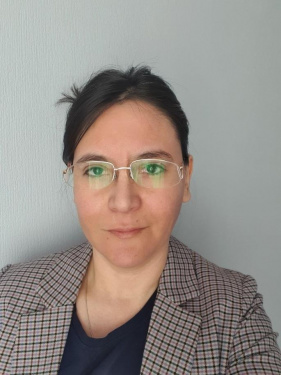 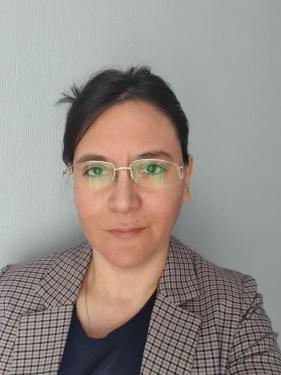 Research supervisor:Yuliya G Tikhonova,Doctor of Science (Sechenov University)3.02 Clinical medicine. PsychiatryResearch supervisor:Yuliya G Tikhonova,Doctor of Science (Sechenov University)Supervisor’s research interestsResearch the psychopathology of affective disorders, the psychopathological structure and relationships with various factors. Development and optimization of personalized treatment for affective disorders. Development of monitoring of remission in schizophrenia. Scientific search for biomarkers of depressive and anxiety disorders (pharmacogenetics, epigenetic factors, exosomes)Research supervisor:Yuliya G Tikhonova,Doctor of Science (Sechenov University)Research highlights (при наличии)Research supervisor:Yuliya G Tikhonova,Doctor of Science (Sechenov University)Supervisor’s specific requirements:residency in psychiatryResearch supervisor:Yuliya G Tikhonova,Doctor of Science (Sechenov University)Supervisor’s main publications - 9Ivanets, N.N., Kinkul’kina, M.A., Tikhonova, Y.G. et al. Unipolar Depressive Disorders: A Gender-Based Comparative Analysis. Neurosci Behav Physi 52, 505–510 (2022). Tarasov VV, Ivanets NN, Svistunov AA, Chubarev VN, Kinkulkina MA, Tikhonova YG, Syzrantsev NS, Chubarev IV, Muresanu C, Somasundaram SG, Kirkland CE, Aliev G. Biological Mechanisms of Atypical and Melancholic Major Depressive Disorder. Curr Pharm Des. 2021 Oct 5;27(31):3399-3412Ivanets NN, Svistunov AA, Chubarev VN, Kinkulkina MA, Tikhonova YG, Syzrantsev NS, Sologova SS, Ignatyeva NV, Mutig K, Tarasov VV. Can Molecular Biology Propose Reliable Biomarkers for Diagnosing Major Depression? Curr Pharm Des. 2021;27(2):305-318. Results of intellectual activity (при наличии)Unipolar depressive disorders: clinical picture, differentiated approaches to therapy. Kinkulkina M.A., Ivanets N.N., Tikhonova Yu.G. Monograph. 2020Depression during antiviral therapy of chronic hepatitis C. Diagnosis and differentiated treatment. Ivanets N.N., Kinkulkina M.A., Avdeeva T.I., Tikhonova Yu.G., Volkov A.V., Morozov D.I. Monograph, 2015